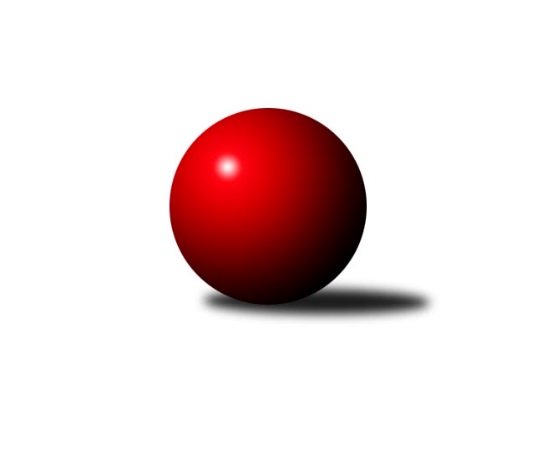 Č.18Ročník 2022/2023	10.3.2023Nejlepšího výkonu v tomto kole: 2701 dosáhlo družstvo: KK Slovan Rosice CJihomoravský KP1 sever 2022/2023Výsledky 18. kolaSouhrnný přehled výsledků:SKK Veverky Brno	- KK Moravská Slávia Brno C	4:4	2547:2447	5.5:6.5	8.3.KK Moravská Slávia Brno B	- SOS Židenice	6:2	2675:2605	8.0:4.0	8.3.SK Brno Žabovřesky 	- KK Velen Boskovice 	5:3	2551:2491	7.0:5.0	9.3.KK Slovan Rosice C	- TJ Sokol Husovice D	6:2	2701:2536	9.0:3.0	9.3.KK Réna Ivančice 	- KK Moravská Slávia Brno D	6:2	2492:2446	7.0:5.0	10.3.KK Orel Ivančice	- KS Devítka Brno	6:2	2520:2504	7.0:5.0	10.3.Tabulka družstev:	1.	KK Orel Ivančice	18	13	2	3	86.5 : 57.5 	116.5 : 99.5 	 2521	28	2.	KK Réna Ivančice	19	12	2	5	99.0 : 53.0 	139.5 : 88.5 	 2544	26	3.	KK Moravská Slávia Brno B	18	12	1	5	88.5 : 55.5 	131.0 : 85.0 	 2594	25	4.	SK Brno Žabovřesky	18	11	0	7	82.0 : 62.0 	115.0 : 101.0 	 2498	22	5.	KK Velen Boskovice	18	9	3	6	80.0 : 64.0 	113.5 : 102.5 	 2516	21	6.	SOS Židenice	19	8	2	9	67.0 : 85.0 	94.0 : 134.0 	 2464	18	7.	KK Moravská Slávia Brno D	18	6	3	9	69.0 : 75.0 	112.5 : 103.5 	 2497	15	8.	SKK Veverky Brno	18	6	3	9	66.0 : 78.0 	101.5 : 114.5 	 2401	15	9.	KK Slovan Rosice C	18	7	1	10	63.0 : 81.0 	106.5 : 109.5 	 2450	15	10.	TJ Sokol Husovice D	18	6	2	10	59.5 : 84.5 	96.5 : 119.5 	 2478	14	11.	KK Moravská Slávia Brno C	18	5	1	12	58.5 : 85.5 	92.0 : 124.0 	 2479	11	12.	KS Devítka Brno	18	3	2	13	53.0 : 91.0 	89.5 : 126.5 	 2407	8Podrobné výsledky kola:	 SKK Veverky Brno	2547	4:4	2447	KK Moravská Slávia Brno C	Martin Doležal	 	 197 	 211 		408 	 0.5:1.5 	 413 	 	202 	 211		Petra Jeřábková	Stanislav Beran	 	 198 	 196 		394 	 1:1 	 400 	 	196 	 204		Zdeněk Ondráček	Jana Pavlů	 	 215 	 207 		422 	 0:2 	 435 	 	219 	 216		Filip Žažo	Tomáš Rak	 	 206 	 209 		415 	 1:1 	 426 	 	221 	 205		Petr Žažo	Martin Zubatý	 	 222 	 210 		432 	 1:1 	 414 	 	202 	 212		Zdeněk Žižlavský	Petr Večeřa	 	 223 	 253 		476 	 2:0 	 359 	 	180 	 179		Pavlína Březinovározhodčí: Tomáš RakNejlepší výkon utkání: 476 - Petr Večeřa	 KK Moravská Slávia Brno B	2675	6:2	2605	SOS Židenice	Ondřej Němec	 	 246 	 245 		491 	 2:0 	 428 	 	197 	 231		Ivana Majerová	Dalibor Lang	 	 234 	 200 		434 	 2:0 	 399 	 	215 	 184		Soňa Lahodová	Ilona Olšáková	 	 218 	 234 		452 	 2:0 	 444 	 	215 	 229		Renata Binková	Petr Lang	 	 246 	 211 		457 	 1:1 	 438 	 	211 	 227		Petr Woller	Štěpán Večerka	 	 200 	 202 		402 	 1:1 	 439 	 	196 	 243		Ladislav Majer	Jan Bernatík	 	 209 	 230 		439 	 0:2 	 457 	 	221 	 236		Jiří Krevrozhodčí: Jan BernatíkNejlepší výkon utkání: 491 - Ondřej Němec	 SK Brno Žabovřesky 	2551	5:3	2491	KK Velen Boskovice 	Eduard Ostřížek	 	 208 	 225 		433 	 2:0 	 387 	 	195 	 192		Antonín Pitner	Oldřich Šikula	 	 193 	 219 		412 	 1:1 	 427 	 	227 	 200		František Ševčík	Vladimír Vondráček	 	 201 	 205 		406 	 0:2 	 413 	 	204 	 209		Jana Fialová	Richard Coufal	 	 242 	 238 		480 	 2:0 	 412 	 	207 	 205		Michal Švéda	Milan Hepnárek	 	 178 	 200 		378 	 0:2 	 471 	 	234 	 237		Petr Michálek	Petr Kouřil	 	 209 	 233 		442 	 2:0 	 381 	 	190 	 191		Petr Papoušekrozhodčí:  Vedoucí družstevNejlepší výkon utkání: 480 - Richard Coufal	 KK Slovan Rosice C	2701	6:2	2536	TJ Sokol Husovice D	Pavel Mecerod	 	 223 	 220 		443 	 2:0 	 404 	 	205 	 199		Petr Chovanec	Kamil Ondroušek	 	 211 	 243 		454 	 2:0 	 405 	 	189 	 216		Pavel Tesař	Petr Vaňura	 	 219 	 222 		441 	 0:2 	 448 	 	220 	 228		Jan Veselovský	Petr Mecerod	 	 245 	 242 		487 	 2:0 	 398 	 	190 	 208		Robert Pacal	Magda Winterová	 	 237 	 206 		443 	 2:0 	 420 	 	222 	 198		Lukáš Lehocký	Milan Čech	 	 183 	 250 		433 	 1:1 	 461 	 	241 	 220		Igor Sedlákrozhodčí: Petr MecerodNejlepší výkon utkání: 487 - Petr Mecerod	 KK Réna Ivančice 	2492	6:2	2446	KK Moravská Slávia Brno D	Pavel Harenčák	 	 211 	 190 		401 	 0:2 	 416 	 	220 	 196		František Kramář	Tomáš Řihánek	 	 194 	 185 		379 	 1:1 	 376 	 	189 	 187		Michaela Šimková	Eduard Kremláček	 	 208 	 209 		417 	 2:0 	 403 	 	206 	 197		Tereza Nová	Tomáš Čech	 	 202 	 199 		401 	 0:2 	 434 	 	215 	 219		Roman Janderka	Jaroslav Mošať	 	 220 	 222 		442 	 2:0 	 401 	 	191 	 210		Jiří Kraus	Tomáš Buršík	 	 226 	 226 		452 	 2:0 	 416 	 	198 	 218		František Kellnerrozhodčí: Jaroslav MošaťNejlepší výkon utkání: 452 - Tomáš Buršík	 KK Orel Ivančice	2520	6:2	2504	KS Devítka Brno	Vojtěch Šmarda	 	 212 	 205 		417 	 2:0 	 404 	 	204 	 200		Jiří Černohlávek	Martin Bublák	 	 215 	 216 		431 	 1:1 	 413 	 	216 	 197		Petr Juránek	Božena Otrubová	 	 204 	 181 		385 	 0:2 	 415 	 	207 	 208		Radka Rosendorfová	Adam Eliáš	 	 184 	 214 		398 	 1:1 	 374 	 	193 	 181		Stanislav Barva	Jan Svoboda	 	 219 	 242 		461 	 2:0 	 440 	 	213 	 227		Oldřich Kopal	Jaromír Klika	 	 214 	 214 		428 	 1:1 	 458 	 	258 	 200		Jaroslav Sedlářrozhodčí: František ZemekNejlepší výkon utkání: 461 - Jan SvobodaPořadí jednotlivců:	jméno hráče	družstvo	celkem	plné	dorážka	chyby	poměr kuž.	Maximum	1.	Ondřej Němec 	KK Moravská Slávia Brno B	480.70	314.4	166.3	1.5	7/7	(540)	2.	Jaroslav Mošať 	KK Réna Ivančice 	452.63	301.9	150.8	2.3	8/8	(487)	3.	Martin Maša 	KK Orel Ivančice	450.40	306.7	143.7	5.4	5/7	(510)	4.	Jan Svoboda 	KK Orel Ivančice	445.47	311.9	133.5	5.3	6/7	(496)	5.	Martin Bublák 	KK Orel Ivančice	444.37	295.9	148.4	2.8	6/7	(508)	6.	Tomáš Buršík 	KK Réna Ivančice 	442.33	300.5	141.9	2.4	8/8	(493)	7.	Petr Michálek 	KK Velen Boskovice 	440.88	300.8	140.1	5.1	8/8	(471)	8.	Oldřich Šikula 	SK Brno Žabovřesky 	438.24	302.2	136.1	5.6	5/6	(461)	9.	Martin Zubatý 	SKK Veverky Brno	436.89	296.2	140.7	5.0	6/7	(493)	10.	Oldřich Kopal 	KS Devítka Brno	434.56	299.5	135.1	4.3	6/6	(513)	11.	Veronika Semmler 	KK Moravská Slávia Brno B	433.81	301.9	131.9	5.8	6/7	(488)	12.	Milan Hepnárek 	SK Brno Žabovřesky 	433.13	296.9	136.2	7.2	5/6	(474)	13.	Richard Coufal 	SK Brno Žabovřesky 	433.12	296.3	136.8	3.9	6/6	(486)	14.	František Kramář 	KK Moravská Slávia Brno D	431.52	304.1	127.5	6.8	6/7	(492)	15.	Petr Lang 	KK Moravská Slávia Brno B	431.45	300.1	131.3	6.9	6/7	(488)	16.	Vojtěch Šmarda 	KK Orel Ivančice	431.16	291.6	139.5	5.1	7/7	(477)	17.	Jan Veselovský 	TJ Sokol Husovice D	430.74	300.4	130.4	6.0	7/7	(483)	18.	Roman Janderka 	KK Moravská Slávia Brno D	428.43	293.2	135.2	5.1	7/7	(467)	19.	Petr Žažo 	KK Moravská Slávia Brno C	428.30	293.5	134.8	6.2	7/7	(481)	20.	Petr Woller 	SOS Židenice	428.28	296.6	131.7	4.3	6/7	(451)	21.	Tomáš Čech 	KK Réna Ivančice 	427.46	293.5	134.0	3.8	8/8	(477)	22.	Pavel Harenčák 	KK Réna Ivančice 	426.96	300.6	126.4	7.0	7/8	(464)	23.	Soňa Lahodová 	SOS Židenice	425.80	290.8	135.0	4.5	7/7	(460)	24.	Tomáš Rak 	SKK Veverky Brno	424.73	288.2	136.6	4.5	7/7	(478)	25.	Jaroslav Sedlář 	KS Devítka Brno	424.57	293.5	131.0	7.0	6/6	(483)	26.	Igor Sedlák 	TJ Sokol Husovice D	424.55	290.4	134.2	6.1	7/7	(474)	27.	Petr Večeřa 	SKK Veverky Brno	423.95	288.3	135.7	4.8	6/7	(493)	28.	Petr Mecerod 	KK Slovan Rosice C	423.83	295.2	128.7	8.8	5/7	(487)	29.	Filip Žažo 	KK Moravská Slávia Brno C	423.74	291.3	132.5	7.2	7/7	(459)	30.	Štěpán Večerka 	KK Moravská Slávia Brno B	423.30	298.5	124.8	6.4	7/7	(462)	31.	Kamil Ondroušek 	KK Slovan Rosice C	422.98	299.5	123.5	7.9	7/7	(486)	32.	Alfréd Peřina 	KK Slovan Rosice C	421.06	290.4	130.7	7.4	5/7	(449)	33.	Antonín Pitner 	KK Velen Boskovice 	421.06	293.4	127.7	6.4	8/8	(449)	34.	Jiří Černohlávek 	KS Devítka Brno	420.57	292.6	128.0	8.2	5/6	(468)	35.	Jiří Kraus 	KK Moravská Slávia Brno D	419.63	298.0	121.6	9.9	6/7	(475)	36.	Petra Jeřábková 	KK Moravská Slávia Brno C	419.36	290.7	128.7	6.9	7/7	(470)	37.	František Ševčík 	KK Velen Boskovice 	418.75	287.7	131.0	6.5	8/8	(475)	38.	Petr Kouřil 	SK Brno Žabovřesky 	418.08	284.2	133.9	4.0	5/6	(462)	39.	Jana Fialová 	KK Velen Boskovice 	417.77	288.8	128.9	7.3	8/8	(449)	40.	Eduard Kremláček 	KK Réna Ivančice 	416.67	293.5	123.1	7.1	6/8	(454)	41.	Zdeněk Žižlavský 	KK Moravská Slávia Brno C	415.79	289.3	126.5	9.3	6/7	(465)	42.	Tereza Nová 	KK Moravská Slávia Brno D	415.25	294.1	121.2	8.1	7/7	(459)	43.	Ladislav Majer 	SOS Židenice	415.24	288.1	127.1	5.6	5/7	(450)	44.	Jaroslav Sláma 	KS Devítka Brno	415.03	292.7	122.3	8.3	4/6	(468)	45.	Jiří Krev 	SOS Židenice	414.44	291.5	123.0	7.9	6/7	(480)	46.	Pavel Mecerod 	KK Slovan Rosice C	412.78	287.1	125.6	5.5	6/7	(447)	47.	František Kellner 	KK Moravská Slávia Brno D	412.56	281.9	130.7	6.1	7/7	(543)	48.	Vladimír Veselý 	SKK Veverky Brno	412.30	289.7	122.6	6.0	5/7	(456)	49.	Ondřej Peterka 	KK Orel Ivančice	411.78	284.4	127.4	9.6	6/7	(441)	50.	Jaromír Klika 	KK Orel Ivančice	411.70	290.8	120.9	8.1	5/7	(447)	51.	Petr Vaňura 	KK Slovan Rosice C	410.94	286.3	124.7	8.7	6/7	(447)	52.	Petr Papoušek 	KK Velen Boskovice 	409.91	286.9	123.0	8.2	7/8	(460)	53.	Jan Bernatík 	KK Moravská Slávia Brno B	409.89	282.9	127.0	7.4	7/7	(462)	54.	Petr Chovanec 	TJ Sokol Husovice D	408.74	282.8	125.9	6.4	7/7	(445)	55.	Radka Šindelářová 	KK Moravská Slávia Brno D	408.48	281.5	127.0	7.1	6/7	(461)	56.	Luděk Kolář 	KK Réna Ivančice 	404.59	295.2	109.4	10.7	7/8	(441)	57.	Renata Binková 	SOS Židenice	404.35	286.6	117.8	10.9	7/7	(444)	58.	Lukáš Lehocký 	TJ Sokol Husovice D	403.44	290.4	113.1	9.5	7/7	(482)	59.	Ivana Majerová 	SOS Židenice	403.39	285.1	118.3	9.9	7/7	(443)	60.	Vladimír Vondráček 	SK Brno Žabovřesky 	402.53	280.6	122.0	7.9	6/6	(437)	61.	Petr Kremláček 	KK Orel Ivančice	401.88	280.8	121.1	10.0	5/7	(446)	62.	Adam Eliáš 	KK Orel Ivančice	400.46	288.0	112.5	12.4	6/7	(461)	63.	Eduard Ostřížek 	SK Brno Žabovřesky 	396.60	284.0	112.6	11.6	6/6	(454)	64.	Dalibor Lang 	KK Moravská Slávia Brno B	396.12	283.8	112.3	10.3	5/7	(484)	65.	Pavlína Březinová 	KK Moravská Slávia Brno C	396.02	285.9	110.1	9.1	5/7	(452)	66.	Radka Rosendorfová 	KS Devítka Brno	395.89	279.6	116.3	8.4	6/6	(447)	67.	Milan Čech 	KK Slovan Rosice C	395.25	279.6	115.7	7.9	6/7	(433)	68.	Věra Matevová 	SOS Židenice	394.81	280.8	114.0	10.3	6/7	(428)	69.	Zdeněk Ondráček 	KK Moravská Slávia Brno C	393.46	279.4	114.0	11.5	7/7	(452)	70.	Pavel Tesař 	TJ Sokol Husovice D	391.98	281.6	110.4	10.5	7/7	(448)	71.	Petr Juránek 	KS Devítka Brno	388.07	289.1	99.0	13.4	5/6	(452)	72.	Jana Pavlů 	SKK Veverky Brno	387.27	277.3	110.0	9.6	7/7	(427)	73.	Stanislav Barva 	KS Devítka Brno	385.50	276.0	109.5	12.0	4/6	(426)	74.	Martin Doležal 	SKK Veverky Brno	369.65	267.2	102.5	12.6	7/7	(412)	75.	Lucie Kulendíková 	KS Devítka Brno	350.13	260.2	89.9	15.7	4/6	(398)		Anastasios Jiaxis 	KK Slovan Rosice C	450.00	327.0	123.0	10.0	1/7	(450)		Marek Škrabal 	TJ Sokol Husovice D	448.70	314.3	134.4	4.8	2/7	(485)		Ivo Hostinský 	KK Moravská Slávia Brno B	445.00	305.3	139.7	6.3	3/7	(451)		Tomáš Řihánek 	KK Réna Ivančice 	435.30	297.8	137.5	5.5	5/8	(475)		Miroslav Oujezdský 	KK Moravská Slávia Brno D	433.83	298.2	135.7	7.2	2/7	(469)		Jaromíra Čáslavská 	SKK Veverky Brno	432.00	299.5	132.5	8.0	1/7	(439)		Petr Ševčík 	KK Velen Boskovice 	430.21	292.8	137.4	6.4	4/8	(476)		Lubomír Böhm 	SKK Veverky Brno	427.50	298.5	129.0	5.0	2/7	(444)		Magda Winterová 	KK Slovan Rosice C	426.11	300.3	125.8	6.4	3/7	(443)		Jaromír Šula 	TJ Sokol Husovice D	423.78	289.3	134.4	5.4	3/7	(490)		Ilona Olšáková 	KK Moravská Slávia Brno B	420.73	286.1	134.6	7.1	3/7	(471)		Jiří Martínek 	KS Devítka Brno	417.33	296.3	121.0	9.7	1/6	(438)		Michal Švéda 	KK Velen Boskovice 	412.78	288.5	124.3	9.1	5/8	(442)		Alena Bružová 	KK Slovan Rosice C	412.33	288.2	124.2	8.2	4/7	(455)		Jiří Kisling 	KK Moravská Slávia Brno D	408.25	285.0	123.3	11.3	1/7	(444)		Robert Pacal 	TJ Sokol Husovice D	408.19	289.3	118.9	10.2	4/7	(441)		Cyril Vaško 	KS Devítka Brno	407.00	284.0	123.0	8.0	1/6	(407)		Michaela Šimková 	KK Moravská Slávia Brno D	404.14	280.2	124.0	7.2	3/7	(465)		Petra Rejchrtová 	KK Moravská Slávia Brno C	401.00	287.4	113.6	8.1	4/7	(441)		Karel Šustek 	KK Réna Ivančice 	398.84	282.5	116.3	10.3	5/8	(430)		Jiří Horák 	KK Réna Ivančice 	398.00	279.0	119.0	9.0	1/8	(398)		Martin Sedlák 	TJ Sokol Husovice D	397.00	280.3	116.7	8.7	3/7	(422)		Petr Vyhnalík 	KK Slovan Rosice C	397.00	283.0	114.0	12.0	1/7	(397)		Stanislav Beran 	SKK Veverky Brno	395.33	280.2	115.2	8.2	3/7	(426)		Martin Mikulič 	KK Moravská Slávia Brno C	395.00	286.0	109.0	7.0	1/7	(395)		Radek Stříž 	KK Velen Boskovice 	394.00	287.0	107.0	7.0	1/8	(394)		Radek Hnilička 	SKK Veverky Brno	392.33	285.3	107.0	12.0	3/7	(430)		Štěpán Kalas 	KK Moravská Slávia Brno C	392.00	287.0	105.0	15.0	1/7	(392)		Radim Jelínek 	SK Brno Žabovřesky 	389.00	264.0	125.0	1.0	1/6	(389)		Jan Pipal 	KK Orel Ivančice	386.50	277.5	109.0	10.0	2/7	(411)		Jan Tichák 	KK Slovan Rosice C	382.67	270.6	112.1	13.2	3/7	(435)		Vladimír Malý 	KK Slovan Rosice C	381.00	276.8	104.3	12.3	2/7	(403)		Pavel Suchan 	SOS Židenice	380.83	266.8	114.0	14.7	2/7	(403)		Zdeněk Kouřil 	SK Brno Žabovřesky 	379.00	272.5	106.5	9.3	2/6	(405)		Jiří Bělohlávek 	KK Moravská Slávia Brno B	378.00	273.0	105.0	9.0	1/7	(378)		Roman Rychtárik 	KK Slovan Rosice C	366.00	280.0	86.0	14.0	1/7	(366)		Božena Otrubová 	KK Orel Ivančice	365.00	261.3	103.7	13.0	3/7	(385)		Jaromír Zukal 	KK Velen Boskovice 	345.00	256.0	89.0	16.5	2/8	(382)		Karel Krajina 	SKK Veverky Brno	303.00	235.0	68.0	22.0	1/7	(303)		Pavel Ševčík 	KK Velen Boskovice 	300.00	221.0	79.0	19.0	1/8	(300)		Pavel Letocha 	KS Devítka Brno	290.50	213.5	77.0	21.0	2/6	(302)		David Raška 	SKK Veverky Brno	280.00	200.0	80.0	14.0	1/7	(280)Sportovně technické informace:Starty náhradníků:registrační číslo	jméno a příjmení 	datum startu 	družstvo	číslo startu15621	Stanislav Barva	10.03.2023	KS Devítka Brno	2x26956	Stanislav Beran	08.03.2023	SKK Veverky Brno	2x
Hráči dopsaní na soupisku:registrační číslo	jméno a příjmení 	datum startu 	družstvo	Program dalšího kola:19. kolo15.3.2023	st	18:00	KK Moravská Slávia Brno C - KK Slovan Rosice C	15.3.2023	st	19:00	KS Devítka Brno - SKK Veverky Brno	17.3.2023	pá	17:30	KK Moravská Slávia Brno D - KK Velen Boskovice 	17.3.2023	pá	18:00	KK Orel Ivančice - SK Brno Žabovřesky 	17.3.2023	pá	18:00	TJ Sokol Husovice D - KK Moravská Slávia Brno B	Nejlepší šestka kola - absolutněNejlepší šestka kola - absolutněNejlepší šestka kola - absolutněNejlepší šestka kola - absolutněNejlepší šestka kola - dle průměru kuželenNejlepší šestka kola - dle průměru kuželenNejlepší šestka kola - dle průměru kuželenNejlepší šestka kola - dle průměru kuželenNejlepší šestka kola - dle průměru kuželenPočetJménoNázev týmuVýkonPočetJménoNázev týmuPrůměr (%)Výkon16xOndřej NěmecMS Brno B4914xRichard CoufalŽabovřesky115.274802xPetr MecerodRosice C4872xPetr MecerodRosice C114.24874xRichard CoufalŽabovřesky4805xPetr MichálekBoskovice113.14716xPetr VečeřaVeverky4766xPetr VečeřaVeverky113.084763xPetr MichálekBoskovice47115xOndřej NěmecMS Brno B112.644913xJan SvobodaIvančice4616xTomáš BuršíkIvančice 110.11452